Сценарий конкурсно - игровой программы, посвященный 23 февраля «Дню защитника Отечества»(старшая группа)«АТЫ-БАТЫ, ШЛИ СОЛДАТЫ»Звучит маршевая музыка “Аты-баты, шли солдаты”. Строевым шагом группа выходит и встает перед родителями, ведущий в военной формеРебенок одетый в военную форму: Здравия желаю! Разрешите представиться, бойцы группы «______________»   на праздник, посвящённый защитникам Отечества, прибыли.  Ребенок:                           Кто в русской армии герой?Понятно без подсказки,     А если нет, то наш совет –Читайте на ночь сказки. Кто суп варил из топора,Чертей не раз морочил.Такого жара им давал,Проверьте, кто захочет.Ведущий: Кто же это? Без кого не бывает ни одной армии в мире? Правильно, это солдат. И сегодняшнюю конкурсно-игровую программу мы назвали “Аты-баты, шли солдаты”, посвященную Дню защитника Отечества.  Дорогие наши мужчины! Поздравляем вас. Желаем успехов в делах, здоровья, счастья. Всем известно, что русские солдаты всегда славились силой, смекалкой, мужеством. И я уверена, что из наших сегодняшних мальчишек вырастут именно такие людиРебенок:                              Ночью вьюга бушевала И метелица мела,А с рассветом нам тихонько Папин праздник принесла.Папин праздник-главный праздникВсех мальчишек и мужчин.И поздравить пап любимых Мы сегодня поспешим!Мы желаем папам счастья!Неба мирного для них!Мы мальчишек наших любим,Уважаем от души!Защищать всегда нас будут,Им «спасибо» скажем мы.Ведущий: А теперь мы приглашаем на сцену участников нашей программы. Папы выходят, строятся. Конкурс №1: «Погоны»У старта на плечах детей погоны, дойти до ориентира, не уронив погоныКонкурс №2: “Русский солдат умом и силой богат” (участвуют папы)Папы ползут по-пластунски до дартса (на которых прикреплены шарики, в них находятся частицы половицы), бросает дротик так, чтобы шарик лопнул, бежит обратно, передает эстафету.Один в поле не воин.Трудно в ученье - легко в бою.Умелый боец - везде молодец.Смелого пуля боится.Дисциплина - мать порядка.Честь солдата береги свято.Пуля - дура, штык - молодец.Воевать не числом, а уменьем. Щи да каша - пища нашаПлох тот солдат, который не мечтает стать генералом.Хорош в строю - силен в бою.Конкурс №2: «Всадники-стрелки»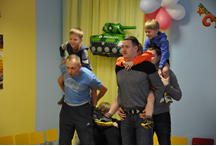 Меткий глаз-залог успеха, скажет нам солдат любой,Чтоб желанная победа завершила правый бой.Ребенок сидит у папы на спине, папа везет ребенка до ориентира, где лежат мешочки для метания и стоит одна мама, мама подает мешочек ребенку, который бросает его в корзину, папа возвращается с ребенком обратно.Наши мальчики очень хотят быть похожими на своих отцов:Первый ребёнок: Вот мой папа - самый лучший в мире водитель!(провозит большую машинку перед ребятами).Второй ребёнок: А мой папа - самый лучший в мире учитель!(водит указкой по карте)Третий ребёнок: А мой папа - самый лучший в мире строитель!(быстро строит что-то из крупных кубиков)Четвёртый ребёнок: А мой папа - самый лучший в мире ди-джей!Он слушает плеер, носит наушники и нажимает кнопку “play”.(Весело прохаживается перед ребятами)Пятый ребёнок: А мой папа - самый сильный в мире силач!(поднимает игрушечную гирю)Шестой ребёнок: А мой папа лучше всех в мире гоняет мяч.(Проводит мяч перед ребятами)Седьмой ребёнок: А мой папа - врач! Он лечит детей и взрослых. Слушает всех вот так.(Подходит к ребятам со стетоскопом и слушает их)Восьмой ребёнок: А мой папа меня очень любит и обнимает меня вот так!(обхватывает себя крепко руками)Все вместе: Папы для нас очень важны,                      Папы наши нам очень нужны!Конкурс №3: "Переправа"Папы строятся парами в две команды, дети стоят рядом. Папы должны переправить всех детей на другой берег на мешках.Конкурс №4: «Минометчики»Участвуют две команды. Игроки строятся в шеренгу по одному. В 1 м от первых игроков ставят коробку с м.мячами, в 1м от последних игроков вертикально ставят трубу (миномет). По команде «Заряжай!» первый участник берет один мяч и передает его стоящему рядом, тот следующему и т.д. Как только трубка заполнится. Побеждает та команда, которой удалось первой доверху заполнить трубку.Служба службой, а обед по расписанию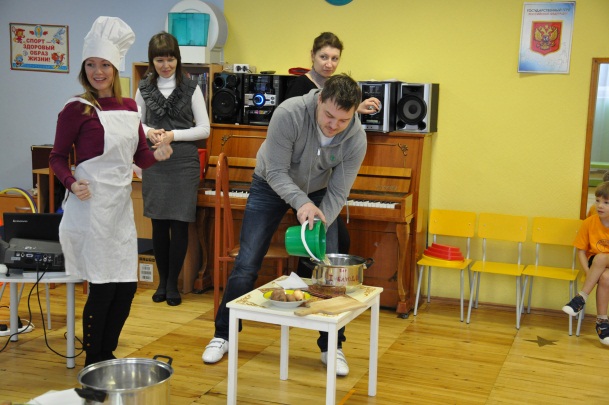 Конкурс пап №5: «Привал» (на привале надо обязательно поесть, поэтому мы будем варить суп (в воду почистить картошку, лук, морковь)На столе лежат колпак и фартук повара, кастрюля, 1-ый(шеф – повар) мама бежит одевает фартук и колпак, ставит кастрюлю на стол (он остается у плиты-стол), после того как он поставил кастрюли, бежит 2-й папа, берет воду выливает в кастрюлю, затем 3-ий картошку, чистит, крошит , кладет в кастрюлю, оставляет нож  , бежит обратно, 4-й – крошит морковку ,5-й папа чистит лук, крошит, кладет в кастрюлю, , кладет в кастрюлю, убегает обратно, шеф – повар (мама) закрывает крышкой и бежит с кастрюлей обратно) Выигрывает, та команда, которая быстрее  выполнит задание.Ведущий: Ребята, а что еще делают на привале? Правильно – танцуют и поют.Поздравление - частушки мам.В садик папы прибежали.  Ух      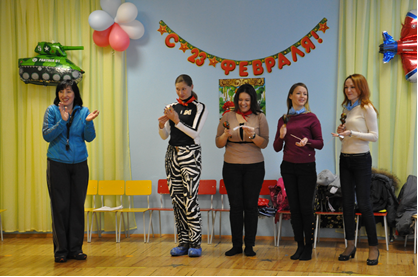           народу сколько тут!          Где же будут состязанья, Где                        награды раздают?Папа наш - великий мастер,                Может полку смастерить.                            Только к нам соревноваться  он не думает спешить.А наш папа - молодец, На работе лучший спец.         Мы на старт его поставим и выигрывать заставим.Папа наш с большим успехом в состязаниях выступал:             Полпути с скакалкой прыгал, Полпути бегом бежал.Провели мы состязанья и желаем на прощанье           Всем здоровье укреплять, Мышцы крепче накачать.Телевизор не смотреть, Больше с гирями потеть.            На диване не лежать. На скакалочке скакать.Папам всем мы пожелаем не стареть и не болеть,           Больше спортом заниматься, Чувство юмора иметь.Ведущий. Вот и закончился наш праздник. Все участники показали свою смелость, ловкость, силу. Всем желаю счастья, мира, удачи в жизни. На этом наш праздник завершен.